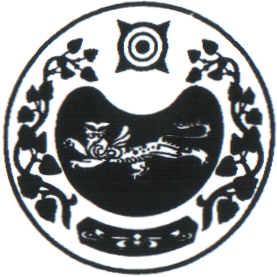 ПОСТАНОВЛЕНИЕот  11.03.2022г.   № 20-паал ЧарковО создании патрульных, патрульно-маневренных, маневренных группЧарковского сельсовета	В соответствии с федеральными законами от 06.10.2003 № 131-ФЗ «Об общих принципах организации местного самоуправления в Российской Федерации», от 21.12.1994 № 68-ФЗ «О защите населения и территорий от чрезвычайных ситуаций природного и техногенного характера» в целях предупреждения и ликвидации очагов природных пожаров, администрация Чарковского сельсоветаПОСТАНОВЛЯЕТ:1. Создать и утвердить списки личного состава патрульных, патрульно-маневренных и маневренных групп  Чарковского сельсовета, для проведения мероприятий по предупреждению происшествий и чрезвычайных ситуаций, связанных с пожарами, оперативного реагирования по защите населенных пунктов, по выявлению несанкционированных палов растительности и принятию по их тушению, работы с населением по соблюдению правил пожарной безопасности.(Приложение)2. Настоящее постановление вступает в силу после его официального опубликования.3. Контроль за выполнением настоящего постановления оставляю за собой.Глава Чарковского сельсовета					А.А. Алексеенко                                                                                                                              Приложение                                                                                                                  Утверждено                                                                                                                      Постановлением                    администрации                                                                                                                  Чарковского сельсовета                                                                                                                  от 11.03.2022 № 20-пСПИСКИличного состава патрульных, патрульно-манёвренных и манёвренных групп на территории Чарковского сельсоветаРОССИЯ ФЕДЕРАЦИЯЗЫХАКАС РЕСПУБЛИКАЗЫАFБАН ПИЛТIРI АЙМАFЫЧАРКОВ ААЛНЫН ЧОБIАДМИНИСТРАЦИЯЗЫРОССИЙСКАЯ ФЕДЕРАЦИЯРЕСПУБЛИКА ХАКАСИЯУСТЬ-АБАКАНСКИЙ РАЙОНАДМИНИСТРАЦИЯ ЧАРКОВСКОГО  СЕЛЬСОВЕТА№ п/пЗона ответственности (наименование населённых пунктов)Численный состав группы Пофамильный состав группы (Ф.И.О., вид основной деятельности, сот. телефон)Техника и оснащение группыПатрульные группыПатрульные группыПатрульные группыПатрульные группыПатрульные группы1аал Чарковпатрульная группа № 121. Старший – Киселев Леонид Александрович, сот. 89134486453;2. Плешков Виктор Николаевич, водитель противопожарной машины, сот. 89832756700автомобиль Рено Логан,бинокль-1 шт.сот. телефон-2 шт.автомобиль Нива,бинокль-1 шт.,сот. телефон-2 шт.2аал Чарковпатрульная группа № 221. Старший – Поваров Иван Михайлович, кочегар, сот. 89135422890;2. Васильев Валерий Михайлович, водитель противопожарной машины, сот. 89969324697автомобиль Рено Логан,бинокль-1 шт.сот. телефон-2 шт.автомобиль Нива,бинокль-1 шт.,сот. телефон-2 шт.3аал Бейка21. Старший – Кочетаев Алексей Васильевич, водительсот. 89235970875;2. Майнашев Алексей Анатольевич, безработный, сот. 89509646254автомобиль Лада 2115сот. телефон-2 шт.бинокль-1 шт.4аал Ах-Хол21. Старший – Колпаков Юрий Петрович, пенсионер,тел. 83903224334;2. Гольцман Петр Петрович, безработный, сот. 89235937989автомобиль ВАЗ 2107,сот. телефон-1 шт.бинокль-1 шт.5п. Уйбат21. Старший – Першин Николай Александрович, пенсионер,сот. 89832551258;2. Пронин Роман Владимирович, монтер пути, тел. 89832569613;автомобиль Лада 2112,сот. телефон-2 шт.бинокль-1 шт.6п. Майский11. Старший – Покачалов Виктор Николаевич, староста, пенсионер, нет телефона - нет связи.автомобиль ВАЗ 2115 бинокль-1 шт.Патрульно-маневренные группыПатрульно-маневренные группыПатрульно-маневренные группыПатрульно-маневренные группыПатрульно-маневренные группы1аал Чарков51. Старший – Грязнов Борис Николаевич, водитель противопожарной машины, сот. 89130565129;2. Гончаров Александр Романович, кочегар, сот. 89134485115;3. Поваров Иван Михайлович, кочегар, сот. 89135422890;4. Ериков Сергей Иванович, кочегар, сот. 89831905319;5. Васильев Анатолий Михайлович, кочегар, сот. 89832767645автомобиль Тойота Филдер, ветродувки-2шт., бинокль-1шт., телефоны-5шт.,шансовый инструмент-4шт., РЛО-3шт.Манёвренные группыМанёвренные группыМанёвренные группыМанёвренные группыМанёвренные группы1аал Чарков151. Старший – Плешков Виктор Николаевич, водитель противопожарной машины, сот. 89832756700;2. Хожев Анзор Хамидбиевич водитель противопожарной машины, сот. 89832574106;3. Поваров Иван Михайлович, кочегар, сот. 89135422890;4. Васильев Валерий Михайлович, водитель противопожарной машины, сот. 89969324697;5. Кочетаев Алексей Васильевич, водитель, сот. 89235970875;6. Майнашев Алексей Анатольевич, безработный, сот. 895096462547. Козлов Николай Валерьевич, безработный, сот. 89831946164;8. Кретинин Игорь Николаевич, безработный, тел. 89024685400;9. Першин Николай Александрович, пенсионер, сот. 89832551258;10. Пронин Роман Владимирович, мантер пути, сот. 89832569613;11. Грязнов Борис Николаевич, водитель противопожарной машины, сот. 8913056512912. Ериков Сергей Иванович, кочегар, сот. 8983190531913. Гончаров Александр Романович, кочегар, сот. 8913118511514. Майнашев Сергей Егорович, пенсионер, сот. 8923592901015. Авдеев Валерий Петрович, пенсионер, сот. 8-913-545-45-76АЦ-40 (131)ветродувки-2 шт., мотопомпы-2 шт.,бензопила-1шт., телефоны-4шт.,шансовый инструмент-4 шт.спецодежда, с защитными касками